附件2注册建造师继续教育学时证明（示例）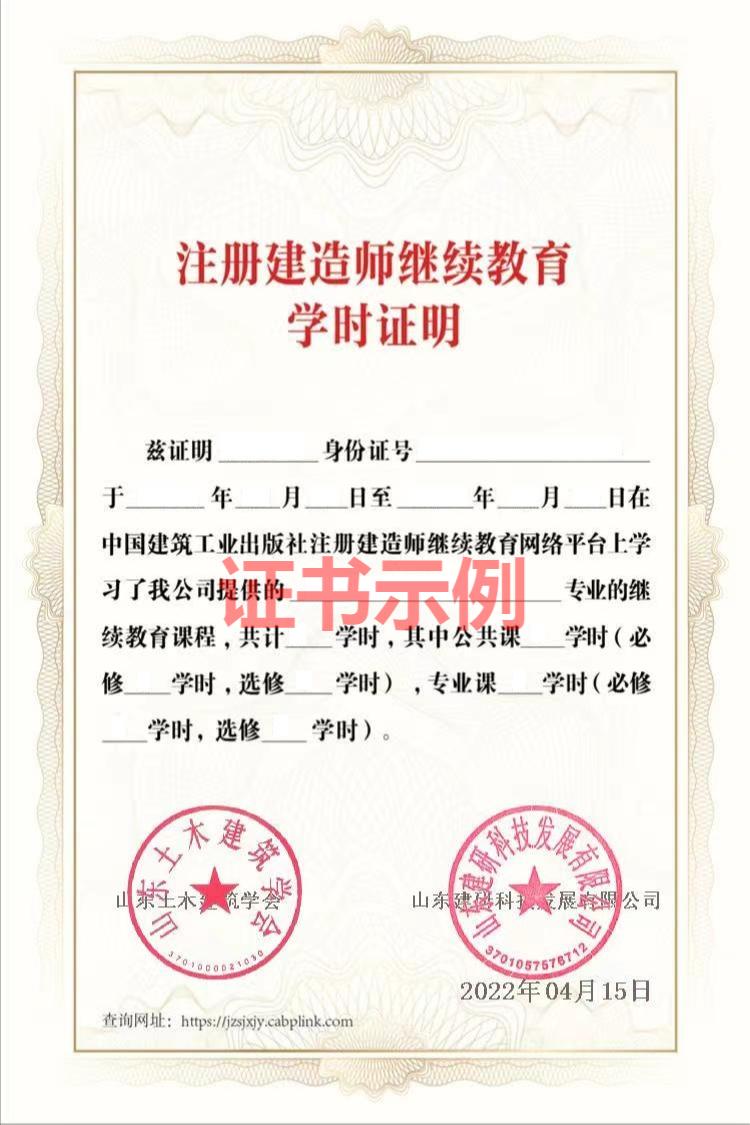 